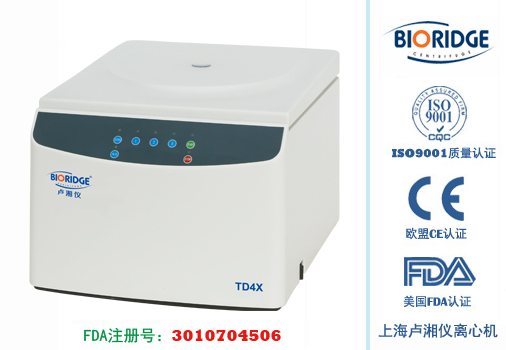 产品介绍技术性能 采用微机控制、数字显示、无刷电机、可编程操作，具有离心力自动计算与设定。  设有门盖、超速等保护功能。 专用于红细胞清洗/SERO转子，专用淋巴球清洗/HLA转子取装非常简单方便。 所有操作均已程序化，无需调整。  技术参数 配件中心型号 TD4X  最高转速 4000r/min 最大相对离心力 2000×g 红血球洗涤转子 12×7ml（4000r/min）RCF:1000×g 淋巴球清洗用转子 (0.25～1ml)×12 RCF:2000×g 控制方式 直流无刷电机、微机控制 DC 定时方式 电子定时(程序化) 整机噪音 <60DB(A) 定时范围 0-99min 电源 AC220V 50Hz 3A 外形尺寸 330×420×280(L×W×H) 重量 15kg 转子名称 按键 离心力 离心时间 用途 淋巴球清洗用转子/HLA 1 2000×g 180S 淋巴球分离，培养细胞分离 淋巴球清洗用转子/HLA 2 1000×g 3S 血小板去除 淋巴球清洗用转子/HLA 3 1000×g 60S 淋巴球清洗 红血球清洗用转子/SERO 1 500×g 60S 血液测定、血球凝集反应观察 红血球清洗用转子/SERO 2 1000×g 15S 交叉适合性实验，抗球素实验 红血球清洗用转子/SERO 3 1000×g 60S 血清清洗、血清、血浆的提取 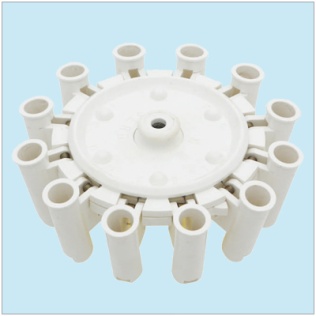 NO.1
容量：7ml×12
转速： --
离心力： 1000×g